THE LDCCW OFFICE OF PUBLIC RELATIONS/COMMUNICATIONS JOINS WITH THE LA CROSSE DIOCESAN COUNCIL OF CATHOLIC WOMEN NOMINATIONS COMMITTEE Wearing the Right Shoe When Taking That Step Forward in Answering the Call to ServeTwo types of ladies are coming together in my report this month.  We know each can share a different passion - the one who loves to shop and the lady who loves to serve.  Just like shoppers looking to purchase what is needed in their personal lives; the Nominations Committee is challenged to look for what is needed in our leadership world.  We are looking all across the Diocese.  Please refer to the closing section of this report for specific updates to both the Offices of Public Relations/Communications and to the Nominations Committee.  ≈≈≈≈≈≈≈≈≈≈≈≈≈≈≈≈≈≈≈≈≈≈≈≈≈≈≈≈≈≈≈≈≈≈≈≈≈≈≈≈≈≈≈≈≈≈≈≈≈≈≈≈≈≈≈≈≈≈≈≈≈≈≈≈≈≈≈≈≈≈≈≈≈≈≈≈≈≈≈≈≈≈≈ATTN:  Shoppers.  There is a blue light special going on in shoes… and here come the shoppers…..ATTN:  Council ladies.   There is a nomination light going on in the La Crosse Diocesan Council of Catholic Women for the 2018 to 2020 Board…. and here come our women…. Some people would wonder how does buying a pair of shoes fit into the world of leadership.   Both share some very important-key elements:  style, comfort, fit and perhaps even color.  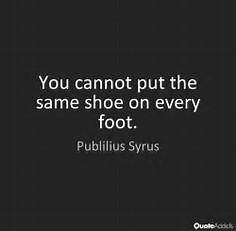 Style;  do you like the flat look or are you one who simply cannot have a closet of shoes without pumps being involved and these days, wedges are also making a comeback; the higher the heel, the better…How do you lead – do you or the ladies who attend your meetings get “pump”ed up at new ideas; a new fundraiser; or is the feeling of the meeting more on the “flat” side of things - what has worked in the past is still working today and newness is not in the future. Comfort; does the shoe feel good; does it feel right – how does the shoe feel on one’s foot?  Do you say to yourself – it feels “perfect.” The comfort of leadership – do you feel good in what position you are serving, how you are serving; do you feel that the office you are serving in fits your comfort level?   Are you ready to take on a bigger challenge in our councils?   Or, maybe, you are ready to take your first step into serving in council.  Color – a shoe that is bright, vibrant; sure to catch your eye; or are you comfortable with the simple basics --- the black, gray or brown shoes. Your meetings --- do you communicate the basics – do you challenge your councils;  do you challenge yourself? When you combine style, comfort and color together – it becomes your favored purchase; and you find yourself in the checkout lane with what you feel to be the right shoes in hand.   Those same features of style, comfort and color that when they come together in the desire to serve within any Council– they, too, can become one’s favorite; what you feel to be the right fit in your life.     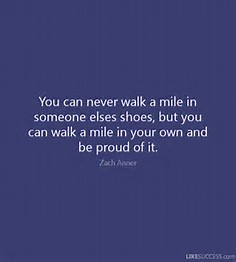 Currently, the positions of President-Elect, Vice President, Secretary and Treasurer in the La Crosse Diocesan Council of Catholic Women are open. We welcome each and every one of you to step forward and who knows, perhaps not only on your feet are you wearing the right shoes but also will you find them right in your councils full of comfort, style and even color.   UPDATE FROM NOMINATIONS:Introducing Therese Boisvert who now completes the Nominations Committee.  Thank you Therese for accepting  the call to serve on this committee.  She joins Judy Conner and Lu Miller.   The nomination forms may be found at:  http://www.ldccw.org/officer-duties-and-nomination-form.html****This link may not be computer friendly in some cases so please let us know if you are experiencing problems accessing the forms – we will be happy to help.   Remember:   The La Crosse Diocesan Council of Catholic Women is everyone’s board.  UPDATE FROM COMMUNICATIONS:We wish to extend our thoughts of sympathy and condolences to the families of two of our past Deanery Presidents who suffered a loss within their families:  Bernice Lansing, Immediate Past President of La Crosse Deanery, and Debbe Larson, Immediate Past President of Tomah Deanery.   Please contact me if you have someone you feel needs to be kept in our thoughts and prayers.  LuJuly 2017